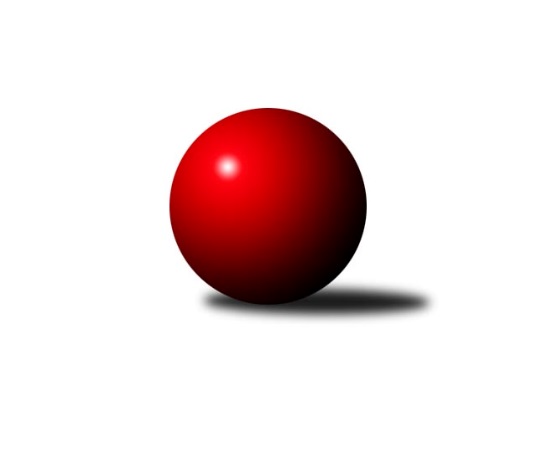 Č.15Ročník 2015/2016	6.2.2016Nejlepšího výkonu v tomto kole: 3409 dosáhlo družstvo: KK Lokomotiva Tábor2.KLM A 2015/2016Výsledky 15. kolaSouhrnný přehled výsledků:TJ Loko České Velenice	- KK Hvězda Trnovany	7:1	3398:3358	14.0:10.0	6.2.KK SDS Sadská	- SKK Rokycany B	6:2	3324:3153	16.0:8.0	6.2.KK Lokomotiva Tábor	- KK Konstruktiva Praha 	6:2	3409:3316	17.0:7.0	6.2.Vltavan Loučovice	- TJ Dynamo Liberec	6:2	3038:3009	13.0:11.0	6.2.TJ Sokol Duchcov	- SKK Hořice	5:3	3381:3324	14.0:10.0	6.2.Sokol Kolín 	- SKK Bohušovice	6:2	3365:3231	14.0:10.0	6.2.Tabulka družstev:	1.	TJ Loko České Velenice	15	10	0	5	71.5 : 48.5 	189.5 : 170.5 	 3293	20	2.	KK SDS Sadská	15	10	0	5	67.0 : 53.0 	186.0 : 174.0 	 3320	20	3.	Sokol Kolín	15	8	2	5	71.5 : 48.5 	206.5 : 153.5 	 3340	18	4.	KK Lokomotiva Tábor	15	9	0	6	63.0 : 57.0 	188.5 : 171.5 	 3262	18	5.	TJ Sokol Duchcov	13	8	1	4	63.5 : 40.5 	171.5 : 140.5 	 3335	17	6.	KK Hvězda Trnovany	14	7	2	5	57.5 : 54.5 	178.0 : 158.0 	 3329	16	7.	TJ Dynamo Liberec	15	7	2	6	62.0 : 58.0 	185.5 : 174.5 	 3274	16	8.	SKK Hořice	15	7	0	8	65.0 : 55.0 	185.5 : 174.5 	 3351	14	9.	SKK Rokycany B	15	6	0	9	57.5 : 62.5 	173.5 : 186.5 	 3246	12	10.	SKK Bohušovice	15	6	0	9	49.5 : 70.5 	165.5 : 194.5 	 3211	12	11.	Vltavan Loučovice	14	4	0	10	39.0 : 73.0 	146.0 : 190.0 	 3208	8	12.	KK Konstruktiva Praha	15	2	1	12	37.0 : 83.0 	136.0 : 224.0 	 3197	5Podrobné výsledky kola:	 TJ Loko České Velenice	3398	7:1	3358	KK Hvězda Trnovany	Tomáš Maroušek	136 	 154 	 129 	153	572 	 2:2 	 563 	 145	141 	 136	141	Jiří Zemánek	Zbyněk Dvořák	141 	 153 	 136 	131	561 	 3:1 	 542 	 123	136 	 131	152	Miroslav Šnejdar ml.	Miroslav Kotrč	108 	 145 	 126 	140	519 	 1:3 	 567 	 146	143 	 133	145	Milan Stránský	Bronislav Černuška	143 	 143 	 150 	142	578 	 2:2 	 570 	 138	150 	 136	146	Michal Koubek	Zdeněk ml. Dvořák	153 	 132 	 156 	162	603 	 4:0 	 552 	 146	126 	 137	143	Radek Kandl	Ondřej Touš	135 	 144 	 130 	156	565 	 2:2 	 564 	 159	142 	 131	132	Roman Voráčekrozhodčí: Nejlepší výkon utkání: 603 - Zdeněk ml. Dvořák	 KK SDS Sadská	3324	6:2	3153	SKK Rokycany B	Aleš Košnar	138 	 130 	 152 	157	577 	 3:1 	 541 	 124	147 	 137	133	Martin st. Fűrst	Antonín Svoboda	128 	 124 	 142 	132	526 	 1:3 	 537 	 132	121 	 146	138	Michal Wohlmuth	Martin Schejbal	139 	 131 	 132 	126	528 	 4:0 	 500 	 128	125 	 127	120	Michal Fara	Václav Pešek	163 	 121 	 147 	122	553 	 3:1 	 501 	 121	130 	 133	117	Ladislav Moulis	Václav Schejbal	128 	 135 	 150 	112	525 	 1:3 	 546 	 139	140 	 132	135	Jan Holšan	Tomáš Bek	141 	 147 	 169 	158	615 	 4:0 	 528 	 120	141 	 123	144	Petr Fararozhodčí: Nejlepší výkon utkání: 615 - Tomáš Bek	 KK Lokomotiva Tábor	3409	6:2	3316	KK Konstruktiva Praha 	Borek Jelínek *1	132 	 133 	 143 	127	535 	 2:2 	 547 	 148	136 	 137	126	Pavel Kohlíček	Jaroslav Mihál	156 	 148 	 142 	148	594 	 4:0 	 559 	 136	147 	 141	135	Jaroslav st. Pleticha st.	Miroslav Dvořák	157 	 166 	 147 	147	617 	 3.5:0.5 	 571 	 156	134 	 134	147	Stanislav Vesecký	Petr Chval	151 	 145 	 135 	133	564 	 3:1 	 542 	 133	144 	 125	140	Pavel Wohlmuth	Karel Smažík	155 	 132 	 142 	131	560 	 3.5:0.5 	 536 	 155	125 	 128	128	Zdeněk Zahrádka	David Kášek	142 	 138 	 131 	128	539 	 1:3 	 561 	 143	140 	 122	156	Jan Barchánekrozhodčí: střídání: *1 od 61. hodu Petr BystřickýNejlepší výkon utkání: 617 - Miroslav Dvořák	 Vltavan Loučovice	3038	6:2	3009	TJ Dynamo Liberec	Jaroslav Suchánek	132 	 131 	 104 	136	503 	 3:1 	 453 	 119	116 	 115	103	Agaton Plaňanský ml.	Radek Šlouf	157 	 141 	 128 	148	574 	 4:0 	 510 	 135	121 	 120	134	Vojtěch Trojan	Robert Weis	130 	 117 	 119 	123	489 	 1:3 	 507 	 110	139 	 123	135	Josef Zejda ml.	Jan Smolena	124 	 132 	 132 	136	524 	 3:1 	 502 	 117	128 	 134	123	Roman Žežulka	Libor Dušek	137 	 123 	 117 	137	514 	 2:2 	 509 	 123	131 	 132	123	Lukáš Jireš	Martin Jirkal	100 	 117 	 117 	100	434 	 0:4 	 528 	 134	138 	 131	125	Zdeněk Pecina st.rozhodčí: Nejlepší výkon utkání: 574 - Radek Šlouf	 TJ Sokol Duchcov	3381	5:3	3324	SKK Hořice	Karel Valeš	158 	 134 	 131 	126	549 	 2:2 	 535 	 140	128 	 135	132	Ivan Vondráček	Jakub Dařílek	124 	 144 	 118 	146	532 	 1:3 	 554 	 113	151 	 143	147	Dominik Ruml	František Dobiáš	147 	 139 	 150 	152	588 	 4:0 	 537 	 137	130 	 138	132	Václav Šmída	Jiří Semelka	127 	 130 	 138 	145	540 	 2:2 	 558 	 136	160 	 136	126	Jaromír Šklíba	Michael Klaus	154 	 132 	 125 	149	560 	 1:3 	 581 	 139	147 	 143	152	Radek Košťál	Zdeněk Ransdorf	159 	 144 	 152 	157	612 	 4:0 	 559 	 130	127 	 149	153	Martin Hažvarozhodčí: Nejlepší výkon utkání: 612 - Zdeněk Ransdorf	 Sokol Kolín 	3365	6:2	3231	SKK Bohušovice	Václav Kňap	138 	 157 	 129 	145	569 	 3:1 	 552 	 122	149 	 141	140	Milan Perníček	Jiří Němec	142 	 143 	 136 	117	538 	 3:1 	 525 	 131	132 	 126	136	Lukáš Dařílek	Jan Pelák	135 	 128 	 155 	143	561 	 2:2 	 553 	 149	150 	 134	120	Martin Perníček	Dalibor Mierva	130 	 145 	 140 	117	532 	 1:3 	 541 	 136	142 	 142	121	Roman Filip	Robert Petera	146 	 138 	 132 	129	545 	 1:3 	 548 	 147	138 	 132	131	Jiří Semerád	Martin Švorba	152 	 148 	 147 	173	620 	 4:0 	 512 	 128	137 	 121	126	Tomáš Svobodarozhodčí: Nejlepší výkon utkání: 620 - Martin ŠvorbaPořadí jednotlivců:	jméno hráče	družstvo	celkem	plné	dorážka	chyby	poměr kuž.	Maximum	1.	Martin Švorba 	Sokol Kolín 	600.27	385.6	214.7	1.3	8/8	(642)	2.	Zdeněk Ransdorf 	TJ Sokol Duchcov	594.69	388.2	206.5	2.0	6/7	(645)	3.	Jakub Dařílek 	TJ Sokol Duchcov	580.12	378.7	201.4	3.0	7/7	(625)	4.	Zdeněk ml. Dvořák 	TJ Loko České Velenice	573.03	374.7	198.4	2.0	8/8	(653)	5.	Michal Koubek 	KK Hvězda Trnovany	569.89	373.8	196.1	2.2	9/9	(618)	6.	Vojtěch Pecina 	TJ Dynamo Liberec	567.83	368.2	199.7	2.5	8/9	(610)	7.	Zdeněk Pecina  st.	TJ Dynamo Liberec	567.06	372.7	194.4	1.8	9/9	(616)	8.	Jaromír Šklíba 	SKK Hořice	566.19	370.4	195.8	1.6	9/9	(627)	9.	Miroslav Šnejdar  ml.	KK Hvězda Trnovany	565.17	373.2	191.9	2.5	9/9	(588)	10.	Václav Kňap 	Sokol Kolín 	564.80	365.7	199.1	1.8	8/8	(592)	11.	Martin Hažva 	SKK Hořice	564.76	377.2	187.6	3.1	9/9	(636)	12.	Václav Schejbal 	KK SDS Sadská	563.95	366.8	197.2	2.8	8/8	(635)	13.	Michael Klaus 	TJ Sokol Duchcov	563.12	372.6	190.5	3.2	7/7	(626)	14.	Jaroslav Mihál 	KK Lokomotiva Tábor	562.42	374.2	188.3	2.7	6/8	(598)	15.	Jiří Zemánek 	KK Hvězda Trnovany	561.52	365.3	196.2	1.6	9/9	(607)	16.	Dominik Ruml 	SKK Hořice	561.36	374.1	187.3	3.2	8/9	(629)	17.	Aleš Košnar 	KK SDS Sadská	560.73	370.3	190.4	2.8	8/8	(612)	18.	Antonín Svoboda 	KK SDS Sadská	560.57	372.4	188.2	2.4	7/8	(588)	19.	Milan Perníček 	SKK Bohušovice	560.40	370.2	190.2	2.4	9/9	(596)	20.	Vojtěch Tulka 	SKK Hořice	559.30	366.2	193.1	1.8	8/9	(600)	21.	Karel Valeš 	TJ Sokol Duchcov	558.58	376.1	182.4	5.3	6/7	(602)	22.	Jaroslav Suchánek 	Vltavan Loučovice	556.20	368.4	187.8	4.7	7/7	(605)	23.	Michal Wohlmuth 	SKK Rokycany B	556.18	368.1	188.1	4.6	8/9	(586)	24.	Bronislav Černuška 	TJ Loko České Velenice	556.17	369.3	186.8	3.5	7/8	(588)	25.	Ivan Vondráček 	SKK Hořice	555.98	376.2	179.8	3.3	8/9	(596)	26.	Jiří Němec 	Sokol Kolín 	553.78	372.4	181.3	3.3	8/8	(584)	27.	Petr Bystřický 	KK Lokomotiva Tábor	553.00	370.7	182.3	4.4	6/8	(607)	28.	Jiří Semerád 	SKK Bohušovice	552.75	361.1	191.6	2.1	8/9	(631)	29.	David Kášek 	KK Lokomotiva Tábor	551.73	367.1	184.7	3.4	7/8	(598)	30.	Josef Zejda  ml.	TJ Dynamo Liberec	551.38	364.4	187.0	3.6	8/9	(584)	31.	Robert Petera 	Sokol Kolín 	550.46	363.8	186.6	2.4	7/8	(627)	32.	Zbyněk Dvořák 	TJ Loko České Velenice	550.17	369.2	181.0	3.7	6/8	(593)	33.	Tomáš Bek 	KK SDS Sadská	550.05	362.0	188.1	1.8	8/8	(615)	34.	Milan Stránský 	KK Hvězda Trnovany	549.43	358.8	190.6	2.2	7/9	(607)	35.	Jan Pelák 	Sokol Kolín 	549.14	364.8	184.4	3.5	7/8	(589)	36.	Ladislav Takáč 	KK Lokomotiva Tábor	548.21	365.0	183.2	3.5	6/8	(599)	37.	Martin Schejbal 	KK SDS Sadská	547.55	363.5	184.1	4.2	8/8	(615)	38.	Pavel Jedlička 	KK Hvězda Trnovany	547.17	364.3	182.9	3.0	6/9	(608)	39.	Ladislav Chmel 	TJ Loko České Velenice	545.54	360.7	184.9	2.4	7/8	(588)	40.	Zdeněk Kandl 	KK Hvězda Trnovany	545.33	369.3	176.0	2.7	6/9	(566)	41.	Václav Fűrst 	SKK Rokycany B	544.86	368.6	176.2	4.0	7/9	(608)	42.	Ondřej Touš 	TJ Loko České Velenice	544.50	365.2	179.3	5.1	8/8	(600)	43.	Josef Gondek 	Vltavan Loučovice	544.28	371.5	172.8	6.4	6/7	(575)	44.	Roman Žežulka 	TJ Dynamo Liberec	543.96	361.5	182.5	3.8	8/9	(597)	45.	Jan Holšan 	SKK Rokycany B	543.75	368.2	175.5	4.9	8/9	(611)	46.	František Dobiáš 	TJ Sokol Duchcov	543.17	369.8	173.4	4.8	7/7	(588)	47.	Václav Pešek 	KK SDS Sadská	542.27	369.0	173.3	4.2	6/8	(608)	48.	Lukáš Jireš 	TJ Dynamo Liberec	541.04	359.0	182.0	4.0	7/9	(586)	49.	Zdeněk Zahrádka 	KK Konstruktiva Praha 	540.96	364.5	176.4	2.9	6/9	(565)	50.	Martin Prokůpek 	SKK Rokycany B	540.86	359.3	181.6	3.2	7/9	(620)	51.	Radek Šlouf 	Vltavan Loučovice	540.14	364.2	175.9	3.7	5/7	(574)	52.	Karel Smažík 	KK Lokomotiva Tábor	539.69	362.9	176.8	3.7	7/8	(579)	53.	Libor Dušek 	Vltavan Loučovice	539.39	362.2	177.2	4.1	7/7	(583)	54.	Stanislav Vesecký 	KK Konstruktiva Praha 	539.10	360.6	178.5	5.1	9/9	(595)	55.	Roman Voráček 	KK Hvězda Trnovany	538.71	369.9	168.9	5.9	7/9	(589)	56.	Pavel Kohlíček 	KK Konstruktiva Praha 	538.56	358.8	179.8	6.0	8/9	(574)	57.	Tomáš Svoboda 	SKK Bohušovice	536.94	366.4	170.5	5.2	7/9	(571)	58.	Petr Fara 	SKK Rokycany B	536.19	352.8	183.4	4.3	8/9	(602)	59.	Tomáš Maroušek 	TJ Loko České Velenice	535.57	362.0	173.6	4.4	7/8	(572)	60.	Martin Maršálek 	SKK Rokycany B	534.08	358.1	176.0	7.2	6/9	(563)	61.	Jan Smolena 	Vltavan Loučovice	533.39	361.7	171.7	5.0	7/7	(584)	62.	Jiří Semelka 	TJ Sokol Duchcov	532.28	363.6	168.6	6.6	6/7	(557)	63.	Lukáš Dařílek 	SKK Bohušovice	531.61	357.2	174.4	6.2	7/9	(576)	64.	Robert Weis 	Vltavan Loučovice	529.43	361.8	167.7	8.4	7/7	(571)	65.	Jaromír Hnát 	SKK Bohušovice	527.18	365.3	161.9	7.8	7/9	(561)	66.	Borek Jelínek 	KK Lokomotiva Tábor	525.28	360.2	165.1	5.2	6/8	(593)	67.	Jaroslav st. Pleticha  st.	KK Konstruktiva Praha 	524.83	353.5	171.3	4.8	6/9	(559)	68.	Jaroslav Borkovec 	KK Konstruktiva Praha 	523.67	363.5	160.2	6.3	6/9	(569)	69.	Roman Filip 	SKK Bohušovice	523.25	354.8	168.5	4.4	7/9	(550)	70.	Tibor Machala 	KK Konstruktiva Praha 	516.98	364.6	152.4	8.6	7/9	(593)	71.	Martin Perníček 	SKK Bohušovice	515.75	352.8	162.9	7.1	6/9	(553)		Josef Pauch 	SKK Rokycany B	578.00	390.0	188.0	4.0	1/9	(578)		Radek Košťál 	SKK Hořice	575.75	382.2	193.6	3.3	4/9	(585)		Petr Tepličanec 	KK Konstruktiva Praha 	564.50	376.0	188.5	3.0	1/9	(570)		Martin st. Fűrst 	SKK Rokycany B	564.13	368.7	195.5	2.1	5/9	(605)		Pavel Wohlmuth 	KK Konstruktiva Praha 	560.40	371.8	188.6	2.6	5/9	(578)		Radek Kroupa 	SKK Hořice	555.00	362.0	193.0	2.0	1/9	(555)		Radek Kandl 	KK Hvězda Trnovany	552.00	368.0	184.0	5.0	1/9	(552)		Aleš Doubravský 	SKK Bohušovice	552.00	376.0	176.0	7.0	1/9	(552)		Petr Chval 	KK Lokomotiva Tábor	547.80	365.7	182.1	4.3	5/8	(590)		Václav Šmída 	SKK Hořice	547.12	365.6	181.6	5.0	5/9	(581)		Pavel Andrlík  ml.	SKK Rokycany B	547.00	357.0	190.0	5.0	2/9	(574)		Miroslav Dvořák 	KK Lokomotiva Tábor	545.63	373.6	172.0	2.9	4/8	(617)		Miroslav Kašpar 	KK Lokomotiva Tábor	545.00	375.0	170.0	2.0	1/8	(545)		Pavel Vymazal 	KK Konstruktiva Praha 	544.27	365.8	178.5	4.1	3/9	(598)		Agaton Plaňanský  ml.	TJ Dynamo Liberec	540.87	363.7	177.2	6.0	5/9	(588)		Jan Barchánek 	KK Konstruktiva Praha 	538.07	359.8	178.3	4.4	4/9	(574)		Josef Pecha 	TJ Sokol Duchcov	538.00	359.5	178.5	4.2	2/7	(568)		Jindřich Lauer 	Sokol Kolín 	537.63	362.8	174.8	6.4	5/8	(573)		Miroslav Kotrč 	TJ Loko České Velenice	535.18	358.1	177.1	6.5	5/8	(608)		Lukáš Holosko 	Sokol Kolín 	534.63	367.3	167.4	8.9	4/8	(547)		Jaroslav Šatník 	Sokol Kolín 	534.50	351.3	183.3	5.8	2/8	(551)		Jaroslav Fűrst 	SKK Rokycany B	534.50	358.5	176.0	5.5	2/9	(545)		Dalibor Mierva 	Sokol Kolín 	532.00	361.0	171.0	11.0	1/8	(532)		Vojtěch Trojan 	TJ Dynamo Liberec	529.50	352.5	177.0	4.5	2/9	(549)		Jan Renka  st.	KK SDS Sadská	528.00	361.3	166.8	6.3	4/8	(551)		Radek Šípek 	SKK Bohušovice	522.00	356.0	166.0	3.0	1/9	(522)		Ladislav ml. Wajsar  ml.	TJ Dynamo Liberec	521.00	356.0	165.0	10.0	1/9	(521)		Ladislav st. Wajsar  st.	TJ Dynamo Liberec	510.22	349.7	160.6	6.7	3/9	(546)		Jiří Novotný 	KK Konstruktiva Praha 	501.00	350.0	151.0	13.0	1/9	(501)		Michal Fara 	SKK Rokycany B	500.00	333.0	167.0	13.0	1/9	(500)		Jakub Hlava 	KK Konstruktiva Praha 	482.50	331.0	151.5	7.0	2/9	(483)		Martin Jirkal 	Vltavan Loučovice	464.67	318.3	146.3	13.5	2/7	(479)		René Gondek 	Vltavan Loučovice	462.00	329.0	133.0	19.0	1/7	(462)		Dalibor Dařílek 	TJ Sokol Duchcov	455.00	334.0	121.0	11.0	1/7	(455)		Ladislav Moulis 	SKK Rokycany B	455.00	345.0	110.0	20.0	2/9	(501)		Vladimír Chrpa 	SKK Bohušovice	451.00	340.0	111.0	20.0	1/9	(451)		Radek Kraus 	SKK Bohušovice	443.00	325.0	118.0	10.0	1/9	(443)Sportovně technické informace:Starty náhradníků:registrační číslo	jméno a příjmení 	datum startu 	družstvo	číslo startu1670	František Dobiáš	06.02.2016	TJ Sokol Duchcov	4x19584	Karel Valeš	06.02.2016	TJ Sokol Duchcov	3x6073	Martin Švorba	06.02.2016	Sokol Kolín 	6x19270	Agaton Plaňanský ml.	06.02.2016	TJ Dynamo Liberec	6x10221	Radek Šlouf	06.02.2016	Vltavan Loučovice	4x4810	Robert Weis	06.02.2016	Vltavan Loučovice	4x14029	Branislav Černuška	06.02.2016	TJ Loko České Velenice	7x15331	Miroslav Dvořák	06.02.2016	KK Lokomotiva Tábor	6x2496	Jan Smolena	06.02.2016	Vltavan Loučovice	4x2482	Martin Jirkal	06.02.2016	Vltavan Loučovice	3x17053	Václav Kňap	06.02.2016	Sokol Kolín 	6x5188	Jaroslav Suchánek	06.02.2016	Vltavan Loučovice	4x14594	Miroslav Šnejdar ml.	06.02.2016	KK Hvězda Trnovany	4x14596	Tomáš Svoboda	06.02.2016	SKK Bohušovice	5x2494	Libor Dušek	06.02.2016	Vltavan Loučovice	4x17156	Michal Wohlmuth	06.02.2016	SKK Rokycany B	6x
Hráči dopsaní na soupisku:registrační číslo	jméno a příjmení 	datum startu 	družstvo	Program dalšího kola:16. kolo13.2.2016	so	10:00	TJ Dynamo Liberec - Sokol Kolín 	13.2.2016	so	10:00	SKK Bohušovice - KK Lokomotiva Tábor	13.2.2016	so	10:00	SKK Hořice - TJ Loko České Velenice	13.2.2016	so	10:00	KK Hvězda Trnovany - Vltavan Loučovice	13.2.2016	so	13:30	KK Konstruktiva Praha  - KK SDS Sadská	13.2.2016	so	17:00	SKK Rokycany B - TJ Sokol Duchcov	Nejlepší šestka kola - absolutněNejlepší šestka kola - absolutněNejlepší šestka kola - absolutněNejlepší šestka kola - absolutněNejlepší šestka kola - dle průměru kuželenNejlepší šestka kola - dle průměru kuželenNejlepší šestka kola - dle průměru kuželenNejlepší šestka kola - dle průměru kuželenNejlepší šestka kola - dle průměru kuželenPočetJménoNázev týmuVýkonPočetJménoNázev týmuPrůměr (%)Výkon7xMartin ŠvorbaKolín6202xRadek ŠloufLoučovice113.355741xMiroslav DvořákTábor6178xMartin ŠvorbaKolín112.356201xTomáš BekSadská6151xTomáš BekSadská111.416158xZdeněk RansdorfDuchcov 6129xZdeněk RansdorfDuchcov 109.526126xZdeněk ml. DvořákČeské Velenice6031xMiroslav DvořákTábor109.386173xJaroslav MihálTábor5945xZdeněk ml. DvořákČeské Velenice106.64603